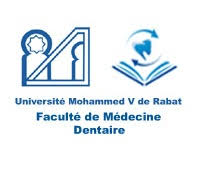 5EME ANNEE : SEMESTRE 9Médecine dentaireSemaine du 09/05/2022 au 14/05/22Lun 09/05/22Mar 10/05/22Mer 11/05/22Jeu 12/05/22Vend 13/05/22Sam 14/05/2212h30 à 14h3012h30 à 14h3012h30 à 16h3012h30 à 14h3012h30 à 14h3009H00CTI4La rédaction médicalePr. BOUZIANEContrôle continu15h3014h30 à 16h3014h30 à16h3014h30 à16h30RFA11Thérapeutiques pluridisciplinaires et raisonnement cliniquePr.BERRADA